Please label school uniform (jumper, cardigan and all coats) with your child’s name.Please label the outer cover of each book and copy with your child’s name in upper and lower-case print e.g Ben Lynch (not BEN LYNCH).  Label all pencils and accessories by initial.Necessary Costs:Compulsory: 24 hr/365-day Pupil Insurance Cover: €8 per child Communications/Aladdin Connect/Seesaw /Online resources/assessment etc: €16 per childArt and Photocopying: 	€27 per child.	Rental/Book provision (see above): €17 per childTOTAL per child: €68.00 Payable via Aladdin Connect in September. We regret that we are unable to accept cheques or cash. Thank you all.Fourth Class Booklist 2022/2023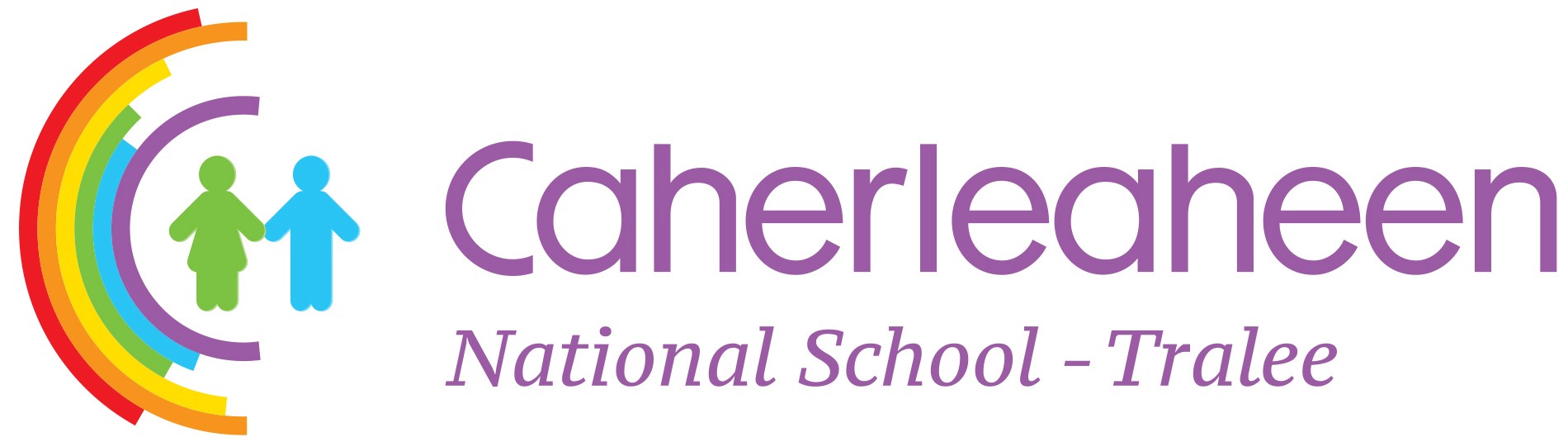 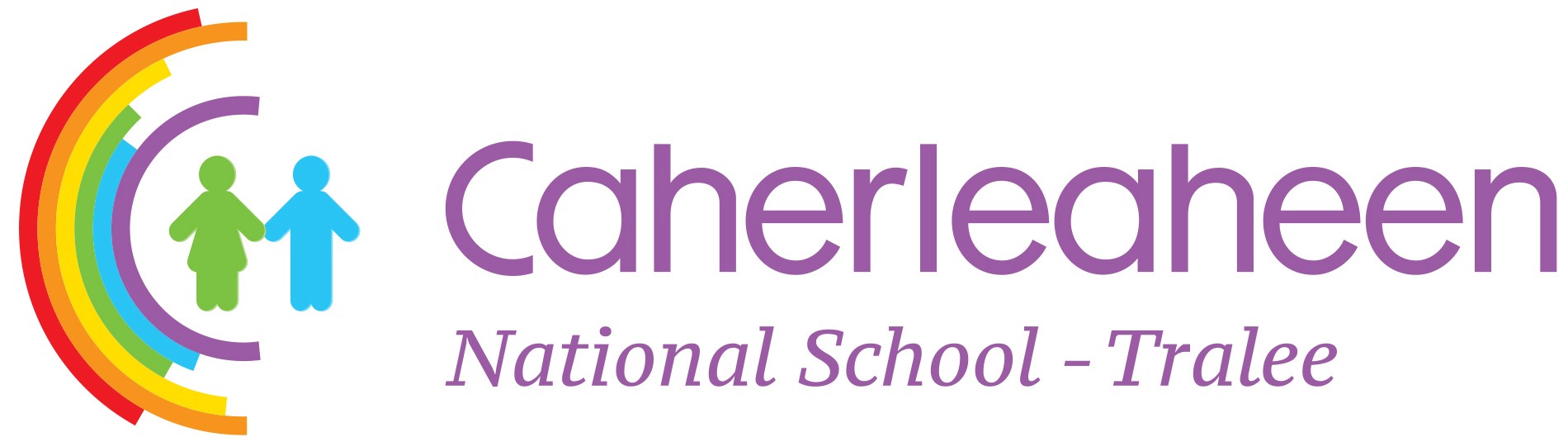 Fourth Class Booklist 2022/2023English:    Better English Literacy Skills 4th Class – Educate.ieCollins English DictionaryWorkbooks:   Ready, Steady Write! Cursive 3 – Folens  My Spelling Workbook E – Prim Ed Gaeilge:    Bua na Cainte 4 (Edco)Fuaimeanna agus Focail Rang Rang 4 – An Dara hEágrain (Folens)Irish/English Dictionary Maths:Mathemagic 4 New Wave Mental Maths 4th Class Revised Edition (Prim Ed)Extras:2 Math copies4 Blue lined copies with plastic covers (120 pages)  1 Handwriting copy (lined)2 Nature study copies1 Hardcover notebook for spelling tests (A5 size)1 Plastic envelope folder1 Large Pritt stick and steel bladed scissorsMarkers/colouring pencils/Twistables2 Regular writing pencils 2 Red Biro Rubber and SharpenerLong ruler (not the flexible type)Small White Board (No lines) 1 packet of Whiteboard MarkersJune Rental:We have only 10 used copies of Mathemagic 4 for rent. These books will be available to rent from the secretary’s office on Wednesday 22nd June @ 9 am - €4 School Rental:English: Religion:SESE:PLEASE DO NOT BUY THESE, ONLY AVAILABLE TO RENT FROM SCHOOL:Starlight Combined Reading and Skills book 4th Class (Folens) Grow In Love 4th Class Earthlink Post Primary Atlas 